Allegato 2 – Dichiarazione sostitutiva							 Al Dirigente Scolastico                                                                                 		  Dell’Istituto Comprensivo G. Marconi Via Folegot, 35030022 Ceggia (VE)veic80500v@istruzione.itAvviso di indagine  di mercato per la selezione    di  operatori  economici  da  invitare  alla  presentazione di  offerte  ai  sensi  dell’art.  36,  comma  2,  lett.  b)  del  D.Lgs.  18 aprile2016,n.50 tramite  richiesta  di  offerta  (RDO)  sul  MEPA  per  la  realizzazione  di ambienti  di  apprendimento  innovativi  nell’ambito  del  PNSD-  AZIONE  #7  –  di  cui all’Avviso prot. n. 30562 del 27-11-2018 Il sottoscritto (nome) 	(cognome) 			, nato a 		Prov. 	il         / 	/ 		e residente in 	Via 	n. 	nella qualità di:___________________________________________________________________della dittaConsapevole, ai sensi e per gli effetti di cui al DPR 445/2000, della responsabilità e delle conseguenze civili e penali previste in caso di dichiarazioni mendaci e/o formazione od uso di atti falsi, nonché in caso di esibizione di atti contenenti dati non più corrispondenti a verità e consapevoli altresì che qualora emerga la non veridicità del contenuto della presente dichiarazione la scrivente impresa decadrà dai benefici per i quali la stessa è rilasciataDICHIARA[ ] che l’esatta denominazione o ragione sociale della ditta/agenzia e’: 					 con sede legale in 		Via 		n.			 Codice fiscale/Partita IVA 						 Tel. 	Fax 		email  		-  La non sussistenza delle cause di esclusione di cui all’art. 80 del D.Lgs. 50/2016 e ss.mm.ii. espressamente riferita sia all’impresa  che ai suoi legali rappresentanti;di essere iscritto al MEPA – area merceologica informatica; Di essere consapevole che all’atto della presentazione dell’offerta verranno valutati anche i requisiti di idoneità professionale, capacità economico-finanziaria e tecnico-professionale, ai sensi dell’art. 83 del D.lgs 50/2016.che il/la medesimo/a e la ditta da lui/lei rappresentata non sono mai incorsi in   provvedimenti che          comportano l’incapacità a contrattare con la Pubblica Amministrazione;di essere in regola con gli obblighi relativi al pagamento dei contributi previdenziali ed assistenziali per eventuali lavoratori dipendenti;di essere iscritto alla CCIAA di __________ al n. ______________ in data __________ alla seguente categoria _______________________________ ;di essere iscritto all’INPS sede di ______________ matricola n.______________________;di essere iscritto all’INAIL sede di ______________ codice ditta n. _____________________;di non avere riportato condanne penali e di non avere procedimenti penali pendenti;che nulla risulta a proprio carico nel casellario giudiziale generale alla Procura della Repubblica presso il Tribunale di ______________;di non essere in stato di fallimento, di liquidazione ovvero di non avere in corso procedimenti per la dichiarazione di una di tali situazioni;di non aver subito condanne con sentenze passate in giudicato, per qualsiasi reato che incida sulla propria moralità professionale, o per delitti finanziari;di non essere stato sottoposto a misura di prevenzione e di non essere a conoscenza dell’ esistenza a proprio carico e dei propri conviventi di procedimenti in corso per l’applicazione delle misure di prevenzione di cui alla Legge 575/1965 come successivamente integrata e modificata né di cause ostative all’iscrizione negli albi di appaltatori o fornitori pubblici;di non essere a conoscenza che nei confronti della ditta/consorzio/società ______________ di cui il/la sottoscritto/a è il legale rappresentante dal _________________ sussista alcun provvedimento giudiziario interdittivo disposto e che conseguentemente non sussistono cause di divieto, decadenza o sospensione di cui alla Legge 575/1965 come successivamente integrata e modificata;di accettare senza condizione o riserva alcuna, tutte le norme e disposizioni contenute nel bando;di applicare a favore dei lavoratori dipendenti condizioni giuridiche retributive non inferiori a quelle risultanti dai Contratti di lavoro;l’inesistenza delle cause di esclusione indicate nell’art.80 del D.Lgs.50/2016;di disporre di organico adeguato allo svolgimento delle prestazioni richieste; che non si trova in alcuna delle posizioni o condizioni ostative previste dalla vigente legislazione in materia di lotta alla delinquenza di tipo mafioso;di essere informato, ai sensi della vigente normativa in materia di protezione dei dati personali, che i dati personali raccolti saranno trattati, anche con strumenti informatici, esclusivamente nell’ambito del procedimento per il quale la presente dichiarazione viene resa;che non sub-appalterà lavorazioni di alcun tipo ad altre imprese partecipanti alla selezione – in forma singola o associata – ed è consapevole che, in caso contrario tali sub-appalti non saranno autorizzati;che la propria offerta sarà improntata a serietà, integrità, indipendenza e segretezza;di impegnarsi a conformare i propri comportamenti ai principi di lealtà, trasparenza e correttezza;che non si è accordato e non si accorderà con altri partecipanti alla gara per limitare od eludere in alcun modo la concorrenza;che in caso di aggiudicazione si obbliga espressamente a segnalare qualsiasi tentativo di turbativa, irregolarità o distorsione nelle fasi di svolgimento della gara e/o durante l’esecuzione del contratto, da parte di ogni interessato o addetto o di chiunque possa influenzare le decisioni relative alla selezione in oggetto.Si allega la fotocopia di documento di identità in corso di validità del firmatario (indicandone la qualità di legale rappresentante)  che sottoscrive la dichiarazione ai sensi e per gli effetti dell’art. 38 del DPR n. 445/2000, Luogo e data	Timbro e firma del Legale Rappresentante/ProcuratoreAllegati:Copia carta d’identità legale rappresentante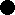 